ΔΕΛΤΙΟ ΕΝΗΜΕΡΩΣΗΣ«Προχωρά η οδική σύνδεση της Εγνατίας Οδού με το ΠΓΝΑ και η κατασκευή της παράκαμψης του Προβατώνα»Την ικανοποίησή του εξέφρασε ο Αντιπεριφερειάρχης Έβρου Δημήτριος Πέτροβιτς για τη δέσμευση του Διευθύνοντος Συμβούλου της Εγνατίας Οδού Α.Ε. Κωσταντίνου Κουτσούκου αναφορικά με τη διάνοιξη σύνδεσης με το Πανεπιστημιακό Γενικό Νοσοκομείο Αλεξανδρούπολης (ΠΓΝΑ) και τη συνέχιση των εργασιών ολοκλήρωσης του κάθετου άξονα Ορμενίου – Αρδανίου, σε συνάντηση που είχαν σήμερα στο γραφείο του.  Ένα πάγιο αίτημα του Αντιπεριφερειάρχη Έβρου και των τοπικών φορέων, που εκφράστηκε και στη σύσκεψη των δύο ανδρών στις αρχές του 2020, προχωρά προς υλοποίηση. Ο κ. Κουτσούκος ενημέρωσε τον κ. Πέτροβιτς πως σύντομα θα ξεκινήσουν οι εργασίες κατασκευής εξόδου που θα διευκολύνει τη διακομιδή ασθενών στο ΠΓΝΑ. Επίσης, ανέφερε πως η δημοπράτηση για το έργο  ολοκλήρωσης της κατασκευής της οδικής παράκαμψης του οικισμού Προβατώνα θα πραγματοποιηθεί στις 22 Φεβρουαρίου, στις 28 του μήνα θα γίνει η αποσφράγιση των προσφορών, ενώ η παράδοση του δρόμου σύμφωνα με το χρονοδιάγραμμα εργασιών θα γίνει μέσα στο 2023. Ο Αντιπεριφερειάρχης Έβρου ευχαρίστησε τον κ. Κουτσούκο για την ανταπόκριση και την άριστη συνεργασία στα έργα που είναι καθοριστικά για την ποιότητα ζωής και την υγεία των πολιτών. 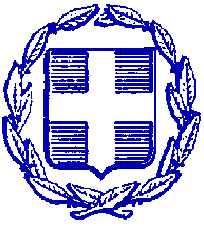 ΕΛΛΗΝΙΚΗ ΔΗΜΟΚΡΑΤΙΑΠΕΡΙΦΕΡΕΙΑ ΑΝΑΤΟΛΙΚΗΣ ΜΑΚΕΔΟΝΙΑΣ ΚΑΙ ΘΡΑΚΗΣΠΕΡΙΦΕΡΕΙΑΚΗ ΕΝΟΤΗΤΑ ΕΒΡΟΥΓΡΑΦΕΙΟ ΑΝΤΙΠΕΡΙΦΕΡΕΙΑΡΧΗΤαχ. Δ/νση: Καραολή & Δημητρίου 40Τ.Κ. 681 32, ΑλεξανδρούποληΤηλ.: 25513-50452E-mail: info@nomevrou.grinfo.evrou@pamth.gov.grΑλεξανδρούπολη, 19-1-2022